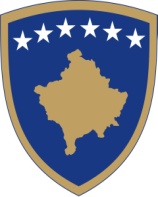 Republika e KosovësRepublika Kosova-Republic of KosovoQeveria - Vlada - Government Ministria e Administrimit të Pushtetit LokalMinistarstvo Administracije Lokalne SamoupraveMinistry of Local Government Administration                                                                                                                                               28.12.2018   NJOFTIMNJOFTOHEN të gjithë kandidatët të cilët kanë marr pjesë në procedurën e rekrutimit për pozitën Udhëheqes i Divizionit të Prokurimit   të shpallur më 11.10.2018 deri më 18.10.2018, se procedura e rekrutimit është anuluar  në bazë të vendimit të KPMSHCK Nr 7030 /2018  .
                                                                              Divizioni i Burimeve Njerëzore/MAPLOBAVEŠTENJEObaveštavamo sve kandidate koji su aplicirali za položaj Rukovodilac odseka za nabavku objavljeno  11.10.2018 do  18.10.2018, da je procedura regrutacije anulirana   na osnovu odluke KPMSHCK br 7030 /2018  .                                                                       Odsek za ljudske resurse                                                          _________________________________________________________